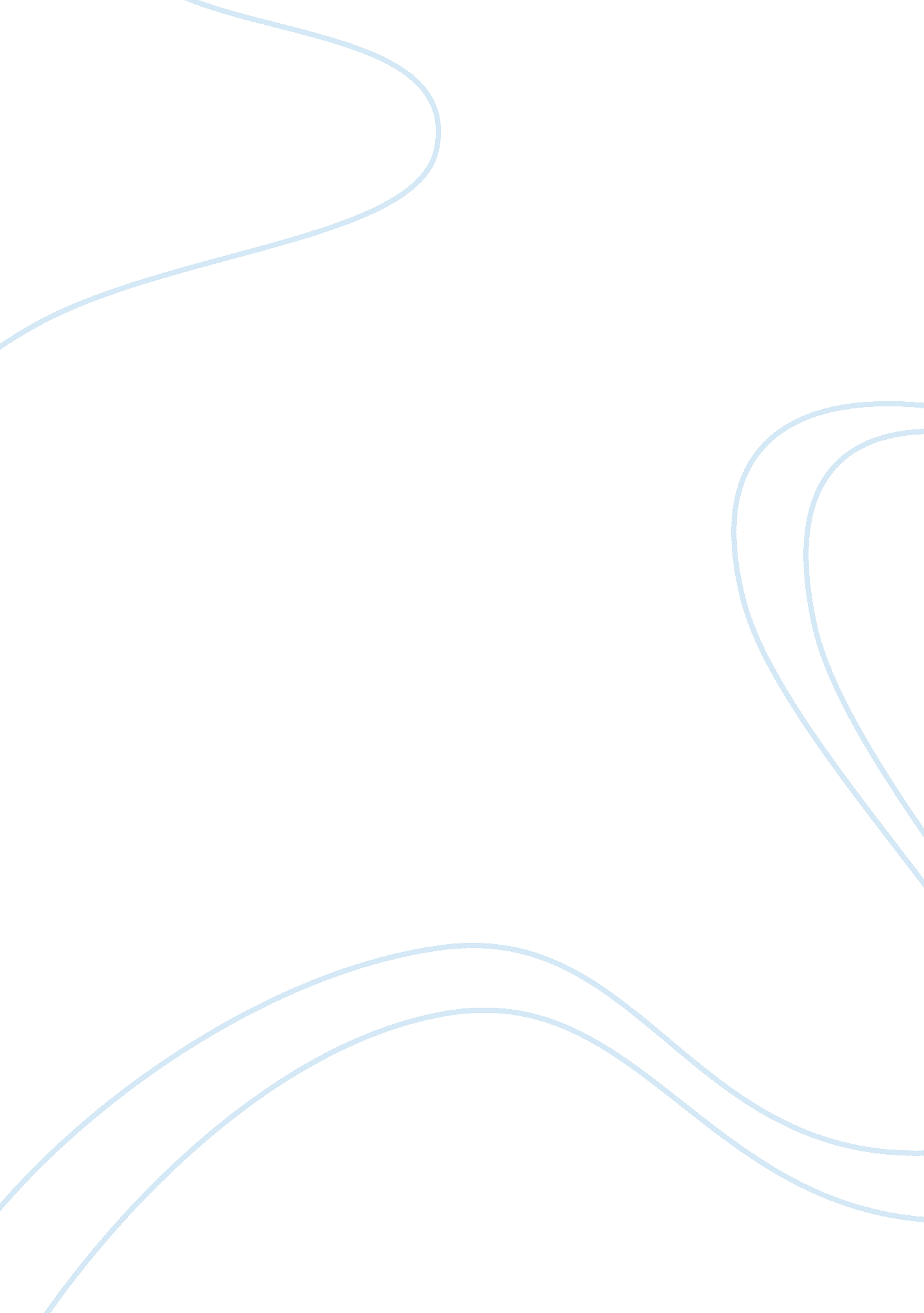 The lower extremity arterial health and social care essayHealth & Medicine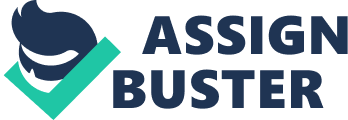 This instance of lower appendage thrombosis of vass of both venous and arterial system is selected for instance study as it is a rare signifier of thrombosis with a non really good established intervention mode and forecast. The aim of this survey was to describe the result of a 27 old ages old male patient with traumatic lower appendage venous and arterial thrombosis with both femoral and sciatic nervus hurt treated cautiously with low molecular weight Lipo-Hepin ( LMWH ) and unwritten Coumadin. The information beginnings used were patientinterview, research lab and radiology probe consequences and patient charts. Case study Background Lower appendage deep vena thrombosis ( LLDVT ) is an progressively of import clinical entity with possible for considerable morbidity. Pneumonic intercalation ( PE ) is present in up to one-third of patients with LLDVT. When compared with the upper appendages, the venous tracts of the lower appendages are more likely to develop thrombus because of increased flow, gravity effects and the absence of stasis. ( 1 ) Most of the breaks with arterial hurts occurred at mid and lower 3rd junction of thighbone. The section of femoral arteria in adductor canal was most normally involved. All the arterial lesions were either at the degree of break or were within 4 centimeter of it. Patient and instance study A 27 twelvemonth old adult male presented with swelling and mild numbness of left lower limb of two yearss continuance after holding sustained lower limb injury with break of in-between shaft thighbone. After two yearss patient presented with upper tibial skeletal grip pin with Thomas articulatio genus splint holding cold clamsy tegument with absent distal lower limb arterial pulsing along with absent dorsiflexion of pes. ( 2 ) tegument was glistening, no capillary replenishment and ( 7 ) mild swelling of lower limb. Colour of tegument was about normal and no blister formation was at that place. Partial esthesis over lower limb was present at clip of presentation. Degree centigrades: UsersuserPictures2013-02-20 10. 47. 16. jpg Fig ( 1 ) ; Gross swelling with ecchymosis in fractured thighbone ( 4 ) Sciatic nervus hurt is rare in break of in-between 3rd thighbones but can happen, largely common peroneal portion of sciatic nervus. The femoral nervus can be compressed anyplace along its class, but it is peculiarly susceptible within the organic structure of the psoas musculus, at the iliopsoas channel, at the inguinal ligament. The chief motor constituent innervates the ilio-psoas ( a hip flexor ) and the quadriceps ( a articulatio genus extensor ) . The motor subdivision to the iliopsoas originates in the pelvic girdle proximal to the inguinal ligament. The centripetal subdivision of the femoral nervus, the saphenous nervus, innervates tegument of the median thigh and the anterior and median facets of the calf and after scrutiny we found partial centripetal loss over median facet of thigh and calf along with anterior facet of articulatio genus. After complete neurological scrutiny we found coincident engagement of both femoral and sciatic nervus hurt. Sciatic nervus flights injury in most breaks of the femoral shaft. Mostly sciatic nervus paralysis associated with a break at the distal shaft of the thighbone. The common peroneal division of the sciatic nervus was lacerated by a bone fragment at the break site. . Examination revealed complete palsy of the common peroneal nervus. The motions lost were extension of the mortise joint and toes. Sensibility was lost over the back of the pes and outer side of the leg. There was a positive Tinel 's mark over the sciatic nervus at the distal portion of the thigh. Nerve conductivity speed survey suggest left sciatic nervus hurt with engagement of left femoral nervus neurogenic form in musculus screened. In stray femoral neuropathies, the thigh adductors are normal. Although the thigh adductors portion common lumbar roots with the musculuss innervated by the femoral nervus, they are innervated by the obturator nervus along with the sciatic nervus and therefore are spared. But in this instance due to coincident engagement of both nerve adduction of hip besides non elicited. Weakness of the quadriceps musculus and decreased patellar physiological reaction are the most dramatic scrutiny findings. Centripetal shortages consist of numbness of the median thigh and the anteromedial calf. Probes Biochemical probe revealed decresed hemoglobin with normal leukocyte and platlet counts. liver and kidney profiles was about normal. one of the of import biochemical probe i. e. curdling frofile PT, INR, aPTT ab initio it was 21. 7, 1. 87, 29. 7 severally. After two yearss of injury ( 3 ) doplar survey of lower limb suggested acute deep venous thrombosis widening from distal superficial femoral vena to popliteal, ant tibial and proximal portion of posterior tibial vena along with low opposition arterial spectrum is seen in the popliteal, anterior and posterior tibial arteria. Paras tardus form with increased accentutation clip and wider monophasic spectrum is seen in the distal posterior tibial arteria and dorsalis pedis artery. Conclusion of dopllar was Superfecial femoral vena shows echogenic thrombi in the lms with partial recanlisation. Nerve conductivity survey suggest left sciatic nervus hurt with engagement of left femoral nervus neurogenic form in musculus screened. CT Angiography survey ( 5 ) was done from lower portion of venters to distal toe by endovenous contrast and bolus tracing technique. Scaning was done in arterial and venous stage demoing non envisioned distal tierce of left superior femoral arteria ( widening 4cm ) with distal portion reconstructed with collaterals with remainder normal survey of lower limb arterial system. Canalization of thrombus distal tierce of left superior femoral vena with partly canalised thrombus in left peroneal vena and posterior tibial vena. Xray study of whole organic structure was done and we found left upper center shaft thighbone break widening to upper terminal with posterolateral angulation. Degree centigrades: UsersuserPictures2013-02-20 10. 44. 14. jpg Fig ( 2 ) ; anteroposterior position of diphyseal break thighbone He had a no history of abdominal TB. He denied any past history of surgery and endovenous drug usage. No household history of a similar unwellness was detected. Clinical scrutiny revealed few dilated venas in the leg and the upper half thigh. The right lower limb showed normal arterial pulsations and there was no neurological shortage or cadaverous hurt. The patient was treated as an outpatient with low molecular weight Lipo-Hepin ( LMWH ) for 6 yearss and Acitrom ( warferin ) 1mg OD for three yearss so 2mg OD along with Monotrate 10mg and Stiloz 50mg to keep the INR between 2-3. Discussion Patients with high speed injury with major long castanetss breaks have developed lower limb deep venous and arterial thrombosis with both femoral and sciatic nervus hurt are really rare phenomenon. Clinical presentation of major venous thrombosis in the lower limb normally presents with swelling of the lower limb, prominence of superficial venas and neurological symptoms and decreased distal arterial pulsing. The most serious complication of LLDVT is pneumonic intercalation happening in one tierce of the instances. The diagnosing of artero-venous thrombosis is confirmed by either duplex echography. ( 9 ) The intervention options for femoral venous thrombosis include conservative therapy with decoagulants, catheter-mediated thrombolysis and surgical intercession to take the intravascular coagulum. Patients with superficial femoral venous thrombosis due to intrinsic harm require merely anticoagulation therapy whereas those with extrinsic obstructor may necessitate rectification of the surgical pathology every bit good. ( 8 ) An anticoagulation therapy includes Lipo-Hepin followed by unwritten Coumadin for a period of 3 to 6 months maintaining the INR degree 2. 0 to 3. 0. arterial hurt are genrally treated with autogenos saphenous vena transplant after stabilization of break by external fixator in complete arterial occullsion. But in this instance after angiographic rating we get not visualised distal tierce of left superior femoral arteria ( widening 4cm ) with distal portion reconstructed with collaterals within 48 hours that is really rare and unusual phenomenon and limb survived with conservative intervention of break within Thomas knee splint without any unusual events. 